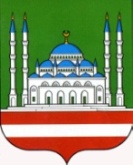 ДЕПАРТАМЕНТ КУЛЬТУРЫ МЭРИИ ГОРОДА ГРОЗНОГО   МУНИЦИПАЛЬНОЕ БЮДЖЕТНОЕ        УЧРЕЖДЕНИЕ «КУЛЬТУРНО-                          РАЗВЛЕКАТЕЛЬНЫЙ ЦЕНТР»                        г. ГРОЗНОГО      А.А. Кадырова пр., 39, г. Грозный, Чеченская Республика, 364021Тел.: (8712) 22-63-04http://krc-grozny.ru, e-mail: KRZ-777@mail.ruОКПО 66587389, ОГРН 1102031004415ИНН/КПП 2014004023/201401001   ______________№_______________   На №_________ от_______________СОЬЛЖА Г1АЛИН МЭРИНКУЛЬТУРИН ДЕПАРТАМЕНТСИНКЪЕРАМАН КУЛЬТУРНИЦЕНТР» СОЬЛЖА -Г1АЛИНМУНИЦИПАЛЬНИ БЮДЖЕТАН УЧРЕЖДЕНИСольжа-Г1ала, А.А.  Кадыровн ц1арах пр.,39,Нохчийн Республика, 364021Тел.: (8712) 22-63-04 http://krc-grozny.ru, e-mail: KRZ-777@mail.ruОКПО 66587389, ОГРН 1102031004415ИНН/КПП 2014002562/201401001                                                                                 Начальнику Департамента                                                                                 Культуры Мэрии г. Грозногоdepkult@gmail.com Амаевой М. С-М.Отчет             о работе МБУ «Культурно-развлекательный центр» г. Грозногоза август 2018 г.    Мероприятия по гражданско-патриотическому воспитанию молодежи    23 августа в 11-00 работники МБУ «Культурно-развлекательный центр» г. Грозного приняли участие в проведении тематического вечера-памяти Первого Президента ЧР, Героя России А-Х. Кадырова - «Историческая личность – национальный герой», который состоялся в ДК им. Ш. Эдисултанова. Дополнила этот прекрасный вечер концертная программа, подготовленная артистами Департаментом культуры Мэрии г. Грозного. Участники – 7 чел., зрителей- 150 чел.  По гражданско-патриотическому воспитанию молодежи проведено мероприятий - 1, в них приняло участие –150 человек, задействовано работников –7 чел.Мероприятия по формированию здорового образа жизни    16 августа в 12-00 в актовом зале Департамента культуры Мэрии г. Грозного с учащимися клубного формирования МБУ «Культурно-развлекательный центр» г. Грозного состоялась беседа на тему «Будь здоровым, сильным, смелым!». Ребята получили информацию о том, как сохранить здоровье, чтобы долго быть бодрыми, веселыми и не болеть. Руководитель кружка Джамиля Висиралиевна пояснила, в чём состоит отличие понятий «физкультура» и «спорт», напомнила о том, что каждое утро надо делать зарядку, выполнять упражнения на открытом воздухе. Участники – 1 чел., зрителей- 16 чел.По формированию здорового образа жизни проведено мероприятий - 1, в них приняло участие –16 человек, задействовано работников –1 чел. Мероприятия по профилактике правонарушений     3 августа в 12-00 ч.  для детей и подростков в период летних каникул «Ура! Каникулы» в Шахматном сквере г. Грозного МБУ «КРЦ» провел игры с несовершеннолетними детьми. Дети разделились на две команды и соревновались в веселых конкурсах на перетягивание каната, эстафета, соревнования со скакалкой и др. Команда победителя в каждом конкурсе была награждена медалями. Участники- 10 чел., зрители -20 чел.    28 августа в 16.00 ч. в парке перед Департамент культуры Мэрии г. Грозного работники МБУ «КРЦ» г. Грозного провели культурно-развлекательную программу «До свидания лето».  Ребята собрались все вместе что бы ярко, весело и задорно попрощаться с летом до следующего года.  Дети от души танцевали, соревновались и отгадывали загадки. Участники – 10 чел., зрителей- 60 чел.По профилактике правонарушений проведено мероприятий - 2, в них приняло участие –80 человек, задействовано работников –20 чел.    Мероприятия по профилактике наркомании и незаконного оборота наркотиков   9 августа в 14-00 в актовом зале Департамента культуры Мэрии г. Грозного среди учащихся клубного формирования МБУ «Культурно-развлекательный центр» г. Грозного был проведен конкурс рисунков «Спорт в моей жизни». В своих работах дети изобразили свою любовь к урокам физической культуры, занятиям спортом, закаливанию. Цель данного мероприятия: формирование у обучающихся отношения к здоровому образу жизни, понимание о положительном влиянии спорта на организм и вредных привычках, и их пагубных последствиях. Участники – 16 чел., зрителей- 20 чел.   14 августа в 11-00 ч.  в парке перед Департаментом культуры Мэрии г. Грозного, работники МБУ «Культурно-развлекательный центр» г. Грозного провели культурно-зрелищное мероприятие «Нет наркотикам». Участники- 5 чел., зрители -60 чел.  По профилактике наркомании и незаконного оборота наркотиков проведено мероприятий - 2, в них приняло участие –20 человек, задействовано работников –21 чел.Профилактика экстремизма и терроризма.   29 августа в 15.00 ч. в актовом зале Департамента культуры Мэрии г. Грозного с учащимися клубного формирования МБУ «Культурно-развлекательный центр» г. Грозного состоялась беседа с сотрудником правоохранительных органов на тему «Сущность терроризма». В ходе этой встречи говорилось о явление терроризма в целом, что такое терроризм, кто такие террористы. Цель встречи: объяснить сущности терроризма, его типы и цели. Участники – 2 чел., зрителей- 25 чел.По профилактике наркомании и незаконного оборота наркотиков проведено мероприятий - 1, в них приняло участие –25 человек, задействовано работников –2 чел.Внеплановые:     1 августа в 12-00 ч. учащиеся клубных формирований МБУ «Культурно-развлекательный центр» г. Грозного провели урок грима «Искусство перевоплощения». Джамиля Висиралиевна рассказала, что такое грим и как им пользоваться, помогла освоить особенности нанесения грима, выполнить грим по образцу. Урок грима «Искусство перевоплощения» прошел интересно и оживлённо, дети с удовольствием нанесли грим друг другу.Участники- 1 чел., зрители -15 чел.      4 августа в 15-00 ч. работники МБУ «КРЦ» г. Грозного приняли участие в церемонии открытия соревнований по тяжелой атлетике, организованная Федерацией тяжелой атлетики в спорткомплексе «Олимпийск». Участники- 3 чел., зрители -30 чел.      5 августа в 20-00 ч. на пр. В.В.Путина, состоялся вечер нашидов. Работники МБУ «Культурно-развлекательный центр» г. Грозного обеспечили мероприятие звукотехническим сопровождением. Участники- 5 чел., зрители -100 чел.      5 августа в 11-00 в г. Грозный по улице Шарипова состоялась церемония открытия детского сада «Сказочный замок», который рассчитан на 105 мест. В церемонии открытия принял участие Глава ЧР Рамзан Кадыров, мэр г. Грозного Закриев Ибрагим и другие официальные лица. После прочтения коллективного дуа, Глава региона разрезал красную ленту, после чего вместе с гостями прошелся по новому зданию. Работники МБУ «Культурно-развлекательный центр» г. Грозного также приняли участие в данном мероприятии. Участники - 3чел., зрителей- 80 чел.     7 августа в 14-00 работники МБУ «Культурно-развлекательный центр» г. Грозного приняли участие в проведении конкурса спортивных состязаний «В здоровом теле, здоровый дух» среди общественных организаций ЧР. Организаторами конкурса выступили Мэрия г. Грозного совместно с Чеченской Республиканской организацией ООО «Российский Союз Молодежи». Состязания прошли в парке имени Хусейна бен Талала, в Октябрьском районе г. Грозного. Конкурс проводился по 4 направлениям: мини-футбол, волейбол, бег 100 метров, подтягивания. Победители состязания были награждены дипломами, кубками и ценными подарками. Участники – 4 чел., зрителей- 100 чел.    12 августа в 20-00 ч. на пр. В.В. Путина, состоялся вечер нашидов. Работники МБУ «Культурно-развлекательный центр» г. Грозного обеспечили мероприятие звукотехническим сопровождением. Участники- 5 чел., зрители -100 чел.    14 августа в 11-00 ч.  состоялась торжественная церемония переименования улицы имени Ленина (пос.Старая Сунжа) в городе Грозном, в честь знаменитого чеченского спортсмена, 4-кратного чемпиона мира по борьбе в вольном стиле Салмана Хасимикова. Работники МБУ «Культурно-развлекательный центр» г. Грозного приняли участие в данном мероприятии. Участники- 6 чел., зрители -100 чел.    15 августа в 11-00 в СОШ № 36 с учащимися клубного формирования МБУ «Культурно-развлекательный центр» г. Грозного в рамках профилактики наркомании и незаконного оборота наркотиков, состоялся классный час на тему: «Умей сказать –нет!». Цель данного мероприятия: формирование у детей приоритетов здорового образа жизни и негативного отношения к наркотикам. Участники – 6 чел., зрителей- 20 чел.   16 августа в 14-00 работники МБУ «Культурно-развлекательный центр» г. Грозного приняли участие в проведении торжественной церемонии вступления учащихся общеобразовательных учреждений г. Грозного в Единую детско-юношескую организацию «Юные Кадыровцы», которое состоялось в концертном зале Государственного ансамбля танца «Вайнах». В качестве почетных гостей мероприятие посетили Глава Чеченской Республики, Герой России Рамзан Ахматович Кадыров, Мэр г. Грозного Закриев Ибрагим Салманович и др. офиц. лица. В завершении мероприятия зрителям была представлена концертная программа с участием артистов Департамента культуры Мэрии г. Грозного. Участники – 5 чел., зрители – 100 чел.     17 августа в 11-00 работники МБУ «Культурно-развлекательный центр» г. Грозного приняли участие в Республиканском фестивале патриотической песни «Даймехкан турпалхо», посвященного 67-летию со Дня рождения первого Президента Чеченской Республики, Героя России Ахмата-Хаджи Кадырова. Участники – 5 чел., зрители – 100 чел.    20 августа в 16-00ч. в с. Курчалой состоялось открытие нового жилого комплекса, состоящего из 58 домов. Работники МБУ «Культурно-развлекательный центр» г. Грозного приняли участие в данном мероприятии. Участники – 2 чел., зрители – 50 чел.    23 августа в 10-00ч. по ул. Кутузова, 11 состоялась торжественная церемония открытия нового здания СОШ № 48 г. Грозного. Работники МБУ «Культурно-развлекательный центр» г. Грозного приняли участие в данном мероприятии, обеспечив церемонию профессиональным ведущим, а также техническим сопровождением. Участники – 4 чел., зрители – 80 чел.    23 августа в 16-00ч.  работники МБУ «Культурно-развлекательный центр» г. Грозного приняли участие в церемонии закрытия Х Международного турнира по боксу памяти Первого Президента ЧР, Героя России А.А. Кадырова, которая состоялась в спорткомплексе «Олимпийск». Участники – 3 чел., зрители – 80 чел.  24 августа в 14.00 ч. в период летних каникул в одном из дворов г. Грозного работники МБУ «Культурно-развлекательный центр» г. Грозного приняли участие в проведении спортивно-развлекательных игр для детей. Были проведены различные конкурсы и соревнования: перетягивание каната, подтягивание на турнике, прыгание на скакалке. Участники – 7 чел., зрителей- 50 чел.  24 августа в 15-00ч.  в спорткомплексе «Олимпийск» состоялись соревнования по дзюдо памяти Первого Президента ЧР, Героя России А.А. Кадырова, работники МБУ «Культурно-развлекательный центр» г. Грозного приняли участие в данном мероприятии. Участники – 2 чел., зрители – 60 чел.Внеплановые мероприятия -15, в них приняло участие – 1065 человек, задействовано работников – 61 чел.Клубные формированияНа базе МБУ «Культурно-развлекательного центра» г. Грозного функционируют шесть клубных формирований. В них занимаются 94 детей.1.	Кружок рисования «Юный художник»2.	Вокальный кружок «Блеск»3.       Хореографический кружок «Тешам»4.       Театральный кружок «Актерское мастерство»5.       Историко-краеведческий кружок «Юный краевед»6.       Кружок «КВН»МБУ «Культурно-развлекательный центр» г. Грозного за отчетный период провел мероприятий- 22, в них приняло участие –1416 человек, задействовано –112 работников, из них дети-41 Врио директора		                                                           Л.З. АбдулкаримоваАбдуева Халимат Рамзановна8 (928) 087-01-09krz-777@mail. ruНаименованиеКоличество мероприятийКоличество участниковКоличество зрителейГражданско –патриотическое воспитание17150Профилактика здорового образа жизни1116Профилактика наркомании22180Профилактика правонарушений22080Профилактика терроризма и экстремизма1225Внеплановые 15611065Итого:221121416Конкурсы 000Участие в республиканских конкурсах000Участие в международных конкурсах000